Sense LabThe “blind spot”…Only exists for some peopleOnly exists in one eyeOnly exists if you are looking at a small dot in your peripheral visionIs usually filled in by the brain using surrounding informationThe greatest benefit to having two eyes is…If something goes wrong with one, we have a backupIt gives us a wider field of visionIt helps us to see more clearlyIt allows us to experience the world in 3DWhich of the following statements is true?Rods help  you see color and Cones help you see intensity of light.Cones help you see color and Rods help you see intensity of light.Rods and Cones both assist in differentiating colors.Rods and Cones both assist in determining the intensity of light.Cells in our eyes see all of the following isolated color wavelengths EXCEPT…RedBlueGreenYellowWhich of the following visual acuities would result in the best vision?20/20020/2520/2020/1520/10When you enter a bright room, your pupils…Dilate (become larger)Contract (become smaller)Stay the same sizeIf you stare at the same color for too long, you may see an “afterimage” because…Your brain tends to remember the last thing you looked atThe color receptors used have become fatigued and stop working properlyThe color receptors used have become temporarily “burned” into your visionIf I close one eye and try to touch my fingers together I will usually be successful because…I can see just as well with one eyeMy open eye will dilate and let in more light to compensateI can use ProprioceptionI can use Static EquilibriumIf I do not have astigmatism and I look at the astigmatism chart, I will see…All lines equally darkLines 6 and 12 darker than the restLines 5 and 11 darker than the restA few blinking linesMost people with colorblindness…Are femaleSee black, white, and shades of graySee red items as green, and green items as redCannot tell the difference between certain colorsNeuron StructureThe below neuron is a/an…Motor Neuron & AfferentMotor Neuron & EfferentSensory Neuron & AfferentSensory Neuron & EfferentThe direction of the Action Potential for the below neuron is…From Cell Body toward Terminal EndingsFrom Terminal Endings toward Cell BodyConstantly alternating directionsFrom axon to dendritesThe basic unit of the Nervous System is a/an…NeuronGlial CellAstrocyteDendrite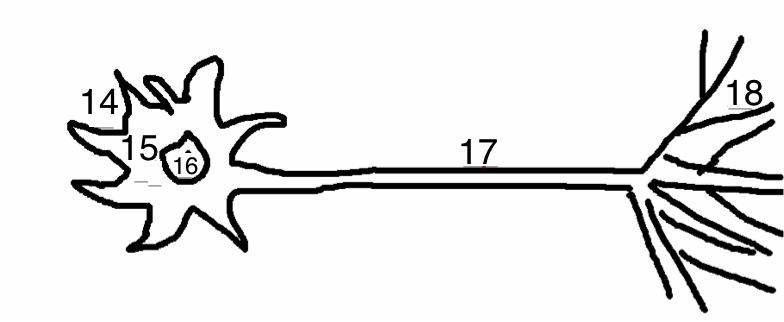 Use the diagram above to match the following terms:A Axon 		B Dendrites 		C Cell Body 		D Terminal Endings 		E Nucleus 